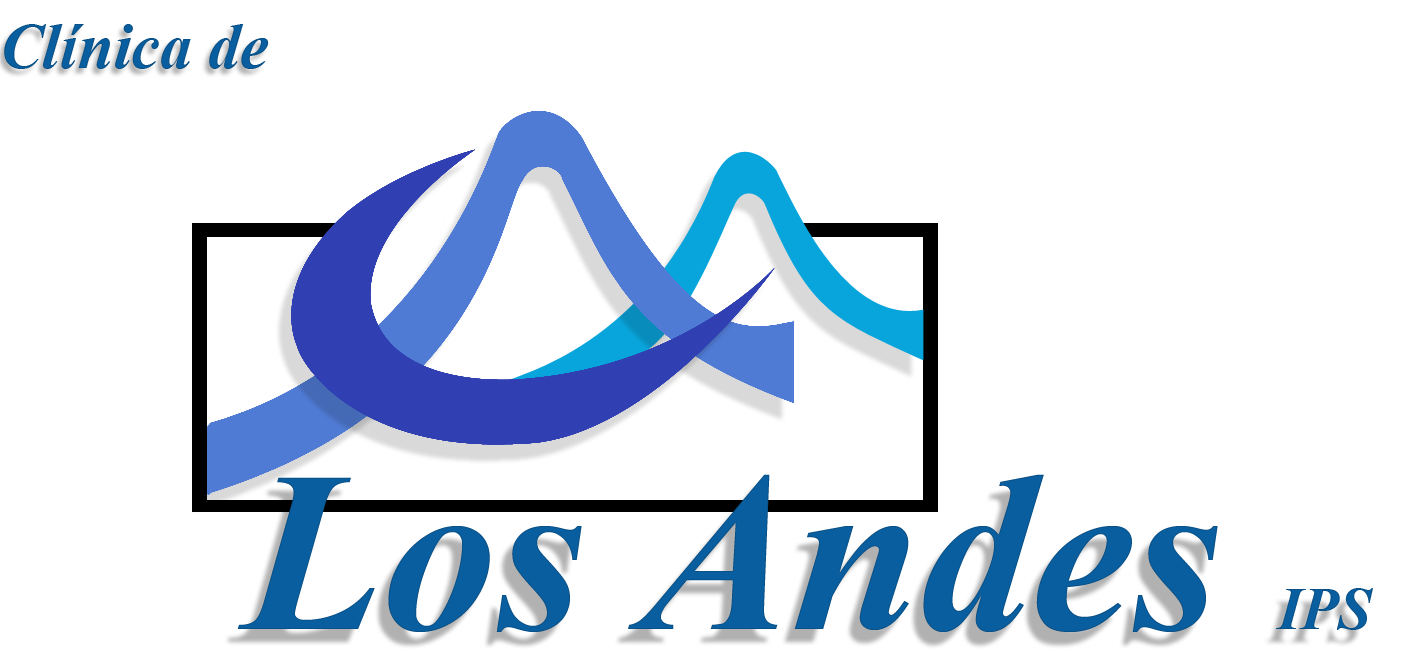 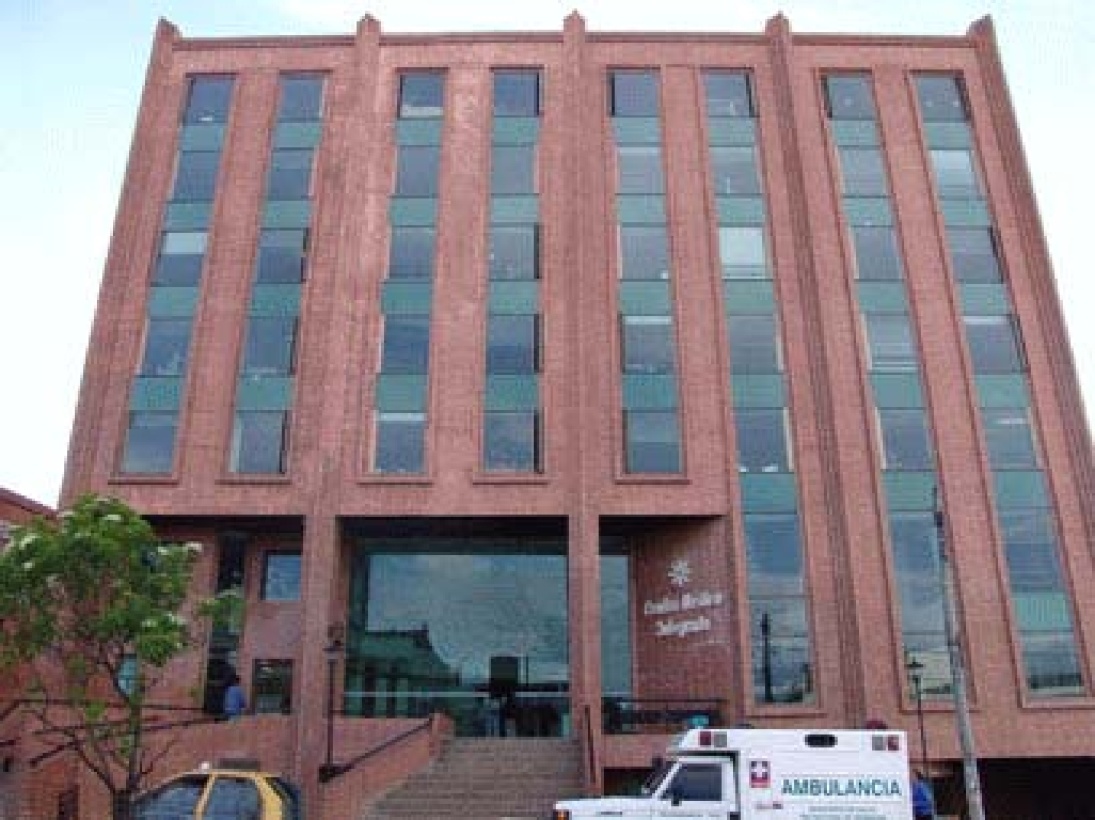        SU MEJOR OPCIÓN EN MEDICINA ESPECIALIZADA EN BOYACÁ     Portafolio de Servicios año 2015UBICACIÓN:Inversiones Médicas de los Andes S.A.S. tiene registrada la entidad comercial Clínica de Los Andes IPS. Esta se encuentra situada en la Transversal 11 No 30‐61 de la ciudad de Tunja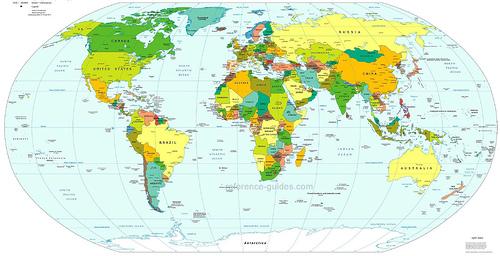 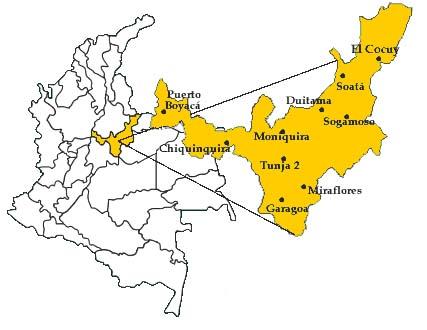 MISIÓN
Somos una institución prestadora de servicios de salud renovada, ofrecemos servicios especializados de mediana y alta complejidad dirigidos a la comunidad boyacense y el centro-oriente colombiano, con criterios de humanización y respeto a la dignidad del usuario y su núcleo familiar, contamos con talento humano competente, filosofía de mejoramiento continuo y  tecnología moderna que nos permiten garantizar los más altos estándares de calidad y seguridad del paciente.VISIÓNPara el año 2015,   la  CLÍNICA DE LOS ANDES  será una IPS reconocida por su calidad en la prestación de servicios, mejorará su posición como empresa líder en la prestación de servicios de salud de alta complejidad, y será reconocida como la mejor opción para nuestros clientes internos y externos.  “SEREMOS LA MEJOR IPS DEL CENTRO ORIENTE COLOMBIANO”NUESTROS OBJETIVOS ESTRATÉGICOSAsegurar la viabilidad financiera de la IPS.	Mejora continua de  la oferta y calidad de los servicios.Adaptar la empresa a los retos y exigencias del mercado.Iniciar un proceso de modernización en la gestión administrativa financiera, tecnológica y de prestación de serviciosEvaluación y constante mejoramiento del clima organizacional y satisfacción del cliente interno.
NUESTROS OBJETIVOS GENERALESPrestar servicios de salud en las áreas médica, quirúrgica, UCI adultos, ayudas diagnósticas, apoyo terapéutico y de urgencias. Promover la investigación científica con amplio sentido social. Buscar el desarrollo y el bienestar de todo el recurso humano vinculado a la clínica. Lograr la excelencia en la atención integral del paciente y de su familia. Crear alternativas para la diversificación de los servicios de salud de la clínica. Promover la imagen corporativa de la clínica. 
NUESTROS PRINCIPIOS FUNDAMENTALESEl respeto a la dignidad de la persona humana. La ciencia al servicio del hombre. El trabajo como un servicio. La calidad en la prestación del servicio. NUESTROS VALORES ESENCIALESEl paciente y su familia. Nuestra gente. Ciencia y tecnologíaCalidadSolidaridadRespetoHonestidadResponsabilidadCompetitividadTALENTO HUMANO QUE ATENDERÁ CUALQUIER SOLICITUD1.    GERENTE GENERALDr. GIOVANNI SALAMANCA MOJICA3102565633clinicadelosandesips@gmail.com       2.   GERENTE ADMINISTRATIVO                        Dr. OSCAR GALVES MATEUS                        3208544499                        oscarsalud5@hotmail.com3.    AUDITOR MEDICODr. ENRIQUE ZAMBRANO BADILLO3124330346auditoria@clinicadelosandes.com4.  OFICINA DE  CALIDAD:Dr. EDUARDO RODRÍGUEZ BLANCO                          3203067490                          medicoaud@gmail.com5. OFICINA DE ATENCIÓN AL USUARIO (SIAU)		DIANA LIZETH PATIÑO MATEUS                    744-60-60 EXT 160                           trabajosocial@clinicadelosandes.com6. RECEPCIÓN CITAS MEDICAS 		MÓNICA PATRICIA SEPÚLVEDA DAZA                    3124330338 // 7446060 EXT. 152                           ayudasdiagnosticas@clinicadelosandes.comNUESTROS SERVICIOSLos recursos con los que cuenta la clínica le permiten cubrir los siguientes programas:PLAN OBLIGATORIO DE SALUD DEL RÉGIMEN CONTRIBUTIVO (POS‐C) PLAN OBLIGATORIO DE SALUD DEL RÉGIMEN SUBSIDIADO (POS‐S) PLANES DE ATENCIÓN COMPLEMENTARIA EN SALUD (PACS) ATENCIÓN DE ACCIDENTES DE TRANSITO (SOAT) MEDICINA PREPAGADA REGIMENES ESPECIALES DE SALUD Estos servicios incluyen:CONSULTA EXTERNAEste servicio funciona en la parte frontal del edificio, desde el primero hasta el quinto piso, en el siguiente horario:LUNES A VIERNES: DE 7AM A 6 PM.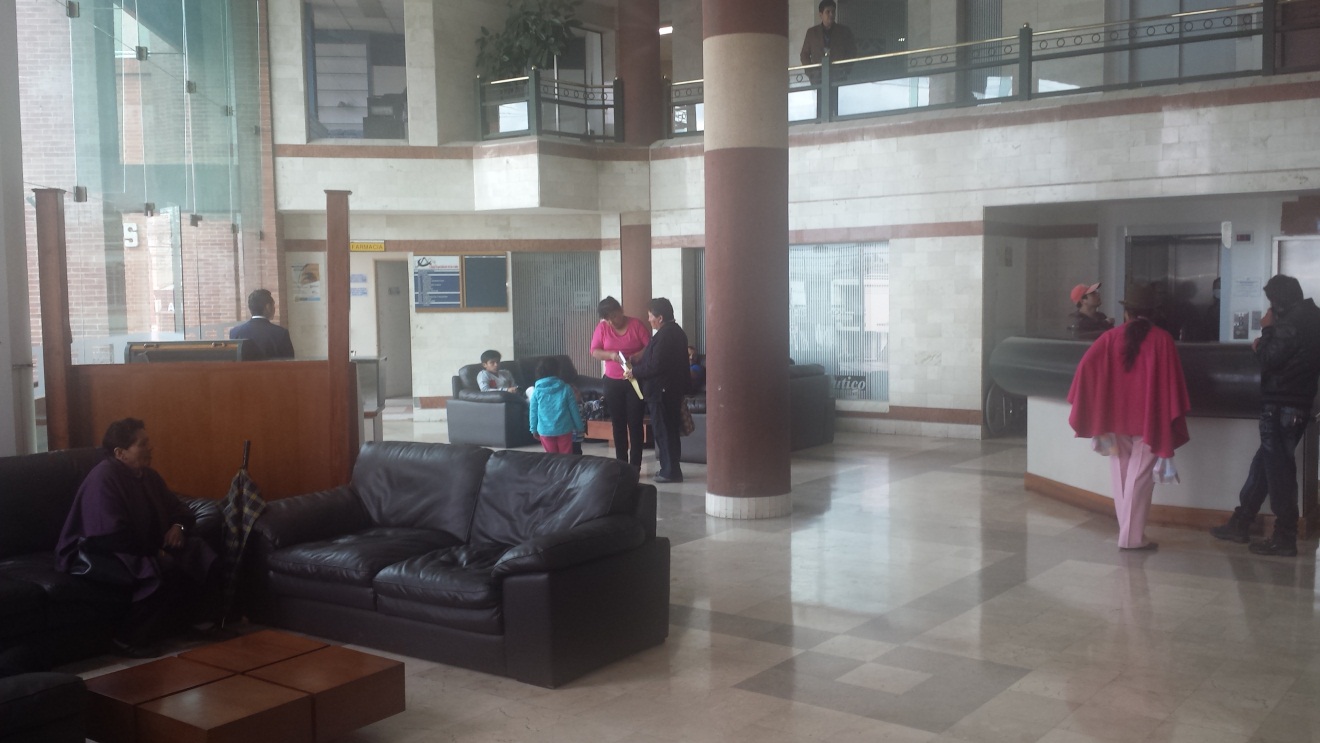 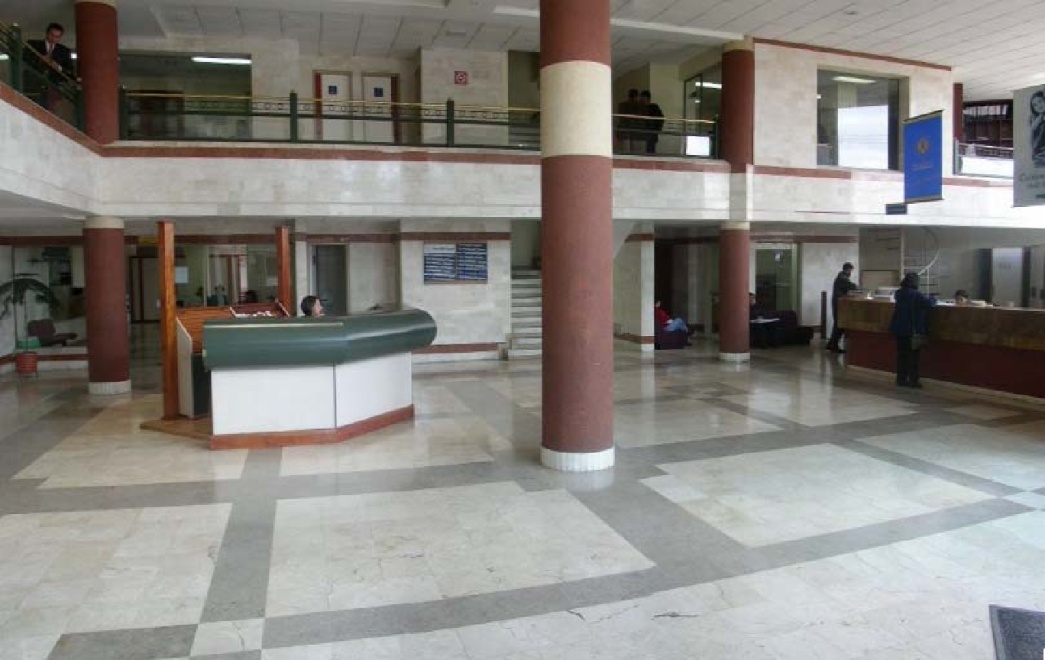 